Application Form for the Position of Superintendent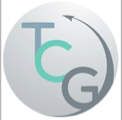 Los Nietos School DistrictApplication requirements include a completed application form, a formal letter of application, a complete current resume, and five letters of reference (at least three current, within the past year).Current School DistrictCurrent District Configuration (e.g. K-6, K-12)                  Ethnic Composition	                    Annual BudgetRecord of Professional Experience (begin with most recent)Record of Professional EducationInstitution	Dates	Major	DegreeReferences TCG May Contact ConfidentiallyNames, titles and telephone numbers of at least five references, three current within the last twelve months.Name and Title				Home/Mobile Phone Number			Work Phone NumberName and Title				Home/Mobile Phone Number			Work Phone NumberName and Title				Home/Mobile Phone Number			Work Phone NumberName and Title				Home/Mobile Phone Number			Work Phone NumberName and Title				Home/Mobile Phone Number			Work Phone NumberWhat significant contributions do you feel you have made in an administrative position?What important qualifications do you feel equip you to perform as the superintendent?Do you have a California General Administrative or Standard Administrative Credential?Yes	❑ NoDo you object to the adviser contacting references other than those listed herein in your confidential papers?Yes	❑ NoHave you ever been convicted of a misdemeanor or a felony?Yes (If yes, please explain)	❑ No     How did you learn about this opening?I certify that the information provided herein is true and complete to the best of my knowledge,I authorize the verification of any and all information provided.I understand that false or erroneous information may be grounds for immediate elimination as a candidate or termination of employment if I am hired.I understand that if I contact a member of the Los Nietos School District Board of Trustees during the application and selection process, I will be disqualified.Signature of Applicant           	               DateReturn completed application to: hdanielianedd@gmail.com no later than 4:00 p.m. on September 23, 2021For more information contact:Dr. Hasmik Danielian (818) 641-8989 or Dr. Fred Navarro (563) 896-0221Information is also available at TheCoscaGroup.comNameHome PhoneAddressOffice Phone CityStateZipMobile PhoneE-mail AddressDates ServedDistrictPositionFrom/To (Month/Year)DistrictEnrollmentSalary